        ҠАРАР                                                                        РЕШЕНИЕ«08» июнь 2023й                           № 182                             «08» июня 2023 гОб организации работы в социальных сетях, а также подключению к Платформе обратной связиВ соответствии с Федеральным законом от 9 февраля 2009 года № 8-ФЗ «Об обеспечении доступа к информации о деятельности государственных органов и органов местного самоуправления» (ред. от 14.07.2022 года) (далее - Федеральный закон), с целью размещения информации о деятельности Совета сельского поселения Нижнебиккузинский сельсовет муниципального района Кугарчинский район Республики Башкортостан в сети «Интернет», Совет сельского поселения Нижнебиккузинский сельсовет муниципального района Кугарчинский район Республики БашкортостанРЕШИЛ:1. Информацию о деятельности Совета сельского поселения Нижнебиккузинский сельсовет муниципального района Кугарчинский район Республики Башкортостан размещать на официальной странице Администрации сельского поселения Нижнебиккузинский сельсовет муниципального района Кугарчинский район Республики Башкортостан в отечественных социальных сетях («Вконтакте», «Одноклассники») в соответствии с Федеральным законом.2. Назначить ответственным лицом за размещение информации о деятельности Совета сельского поселения Нижнебиккузинский сельсовет муниципального района Кугарчинский район Республики Башкортостан в информационно-телекоммуникационной сети «Интернет» в социальных сетях «Вконтакте», «Одноклассники» Фахретдинову Разилю Сафиулловну управляющего делами Администрации сельского поселения Нижнебиккузинский сельсовет муниципального района Кугарчинский район Республики Башкортостан.3. Контроль за исполнением данного решения оставляю за собой.Глава сельского поселения  Нижнебиккузинский сельсовет муниципальногорайона Кугарчинский рвайон РБ                            Л.М.СулеймановаБАШКОРТОСТАН  РЕСПУБЛИКАҺЫКүгәрсен районымуниципаль районынынТүбәнге Биккужа ауылСоветы ауыл биләмәһе Советы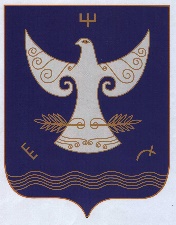 РЕСПУБЛИКА  БАШКОРТОСТАНСовет сельского поселения Нижнебиккузинский сельсоветмуниципального районаКугарчинский район453338, Түбәнге Биккужа ауылы,Енеу урамы, 36453338, д. Нижнебиккузино,ул. Победы, 36